AMERICAN ROMANIAN ACADEMY OF ARTS AND SCIENCES (ARA)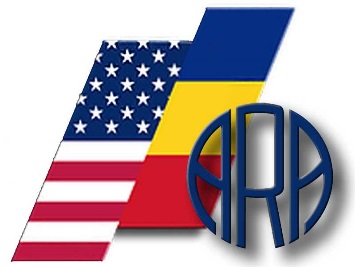 Academy Headquarters: University of California, Davis, One Shields Avenue, Davis, CA 95616Mailing Address: PO BOX 2761, Citrus Heights, CA 95611-2761E-mail: info@americanromanianacademy.orgPRE-REGISTRATION FORM FOR THE44rd ARA CONGRES, Romanian Academy – Timișoara Branch, October 23-25, 2023Congress website located on the ARA website: www.AmericanRomanianAcademy.orgDear Colleagues, Please fill out this Form and send it back to contact@AmericanRomanianAcademy.org, in MS Word document.We welcome the receipt of presentations in the form of one-page abstracts, and after being reviewed, final articles, posters, contributions and presentations for the following Congress sections: □ Anthropology 	□ Art & Music 	□ Biology		□ Chemistry	□ Computer Science	□ Economy	□ Engineering□ Environment	□ History	□ Interdisciplinary Sciences□ Law			□ Linguistics & Literature□ Mathematics		□ Medicine		□ Politics & Philosophy	□ Physics			□ Social Sciences		□ Theology		Original paper			OP □Original scientific review	OR □Poster 				PO □Oral presentation                        OP □Title of the presentation:...……………………….……………………….....................................................Author/Presenter Name: ……………………………………………………………………………………Scientific Title: ……………………………………………………………………………………………Institution / Former Affiliation:  ……………………………………………………………………………………………………………Affiliation to ARA: □ ARA Full Member, □ ARA Emeritus Member, □ ARA Corresponding Member, □ ARA Affiliate Member, □ Non-Member, □ PhD studentAddress: Street number, ZIP Code, City/Town, Country: …………………………….…………………..…………………………………………………………………………..………………………………….Phone (including country code): …………………………… …………………...................E-mail(s): …………………………………………………………………………………………………...I agree to grant the publishing rights to ARA, on its web site, online, with associated DOI, and to complete the author’s statement of originality and sign the copyright form when submitting the paper.I would like to Chair the following Congress section:………………………………………………………Are you interested in the Wednesday trip (October 25, 2023)? 		□ Yes		□ NoPossible itinerary includes: Timisoara - guided tour; the largest Brâncuși Exhibition of the last 50 years - Art Museum. We will keep you informed of the cost of the trip and other details. Name  ----------------------------------------------------Signature:-----------------------------------------------Date: -----------------------------------------------------